News ReleaseFor Immediate Releasehttps://trackit.io/ TrackIt Launches CloudWise - Managed Cloud Services for Broadcast and Production on AWSNAB Booth #N3043Los Angeles, CA  April 7, 2023  – TrackIt, a leading integrator of broadcast and production cloud workflows, and an AWS Advanced Tier Services Partner, announces the launch of CloudWise. This Cloud Managed Services solution provides a full suite of AWS cloud support including real-time monitoring, security, and cost optimization—all designed to relieve the burdens of on-premise support."CloudWise is a game-changer for broadcast and production companies looking to migrate or grow their media workflows on AWS," says Ludovic Francois, CEO of TrackIt. "Our team of experts has been helping entertainment companies move their productions to the cloud for almost a decade, and now CloudWise simplifies the support of that infrastructure. We're excited to offer a solution that allows facilities to forget about IT issues and focus on getting back to doing what they do best, creating amazing content."CloudWise is built on TrackIt's custom monitoring applications along with 24/7/365 worldwide support from on call AWS-certified TrackIt engineers. Quick response and prompt remedies are at the core of the CloudWise credo, ensuring that creators stay focused on developing and delivering content free from the worries of supporting and optimizing their AWS infrastructure. Because the cost and security of storing, modifying, and moving large media files are often a concern, CloudWise offers monthly cost analysis and coverage reports. Also included are annual architecture reviews, and security assessments to help ensure a safe and efficient AWS environment. CloudWise users can benefit from round-the-clock security monitoring with monthly reporting, along with the latest patches and updates—all communicated through a customized dashboard and user-programmable alerts.The launch of CloudWise cements TrackIt’s commitment to effective cloud integration, and providing tailored solutions for the ever-evolving requirements of the production community. CloudWise is available immediately worldwide. For more information or to schedule a consultation, visit https://trackit.io/managed-services/About TrackItTrackIt is an Amazon Web Services Advanced Tier Services Partner specializing in cloud management, consulting, and software development solutions based in Marina del Rey, CA. TrackIt specializes in Modern Software Development, DevOps, Infrastructure-As-Code, Serverless, CI/CD, and Containerization with specialized expertise in Media & Entertainment workflows, High-Performance Computing environments, and data storage.In addition to providing cloud management, consulting, and modern software development services, TrackIt also provides open-source AWS cost management tools that allow users to optimize their costs and resources on AWS.Contact:Brad Winett, President brad@trackit.io +1 310 947 9630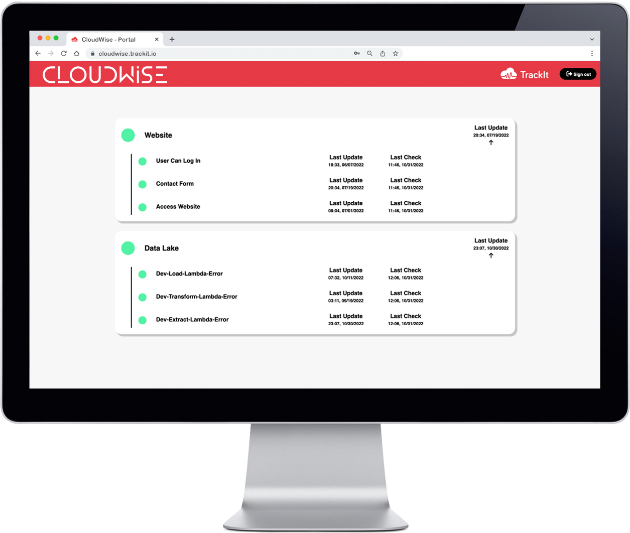 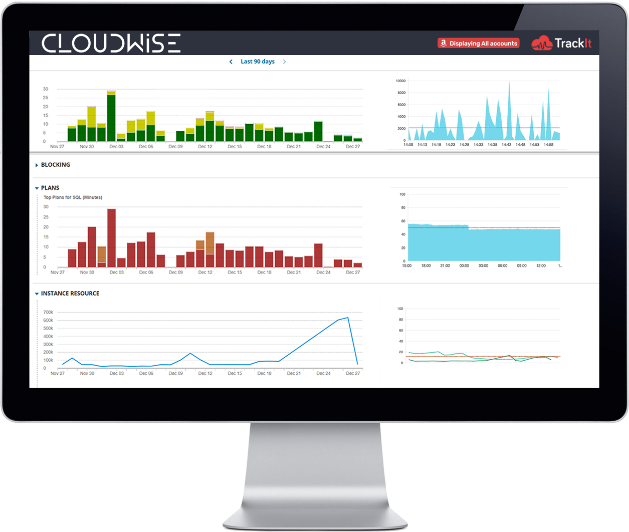 